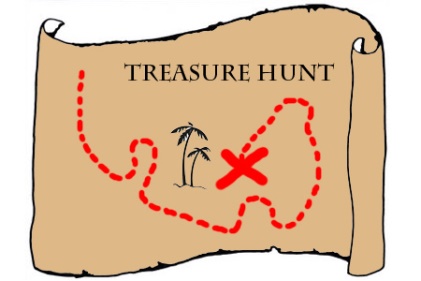 East Kilbride Old Parish Church‘Historic Treasure Hunt’ CluesHave fun finding interesting historical features around the village! 1 Back in the day horses and carriages stopped by this rock while travellers sought nearby refreshments both physical and spiritual.  _________________________________________________2 Sat at the top of Montgomery Street this wee pet is feeling all sad and alone. Why not visit him and cheer him up. _________________________________________________________________________3 Keep searching the Main Street in search of an unnamed sculpture and you may even hear some tunes nearby. _________________________________________________________________________4 Too many sweeties and you might need to go here.  Why not check out the time while you are there.  _______________________________________________________________________________5 This stone man is in a sorry state but please be respectful he was a ‘Scot’. ______________________6 By now you may be in need of a seat to rest.  If you find this place: reflect, remember, give honour and show your respect. ________________________________________________________________7 Are your feet feeling tired yet?  If so this place is just for you, however years ago this former ‘little house’ may have taken its toll on you too. _________________________________________________8 Check out this special artist’s memorial.  Why not head west where the kirk and a heavy weight may join.  ________________________________________________________________________________9 Feeling arty?  You may need to travel by rail or even head back to ‘larum’,  go get a ticket and see what you beauty you find.  ______________________________________________________________10 Early Christians fought very hard and this memorial plaque remembers their sacrifice.  Search for a special garden where peace abounds. _____________________________________________________11 I’m leaning on a source of light in honour of retiring local dignitaries - where? __________________12 Feeling sporty now? Tackle this clue and stretch to the Max so you can see the aromatic achievements of local school children. _____________________________________________________Email your answer sheet with your contact details to iainshaw18@gmail.com Photos are welcome too…  Enjoy taking part!Scottish Charity Number: SC 000609                                                                                       www.ekopc.org.uk